Об утверждении порядка размещения сведений о доходах, расходах, об имуществе, и обязательствах имущественного характера лиц, замещающих должность муниципальной службы в органах местного самоуправления Эльбарусовского сельского поселения Мариинско-Посадского района, и членов их семей в сети Интернет на официальном сайте органов местного самоуправления Эльбарусовского сельского поселения Мариинско-Посадского района и представления этих сведений средствам массовой информации для опубликованияВ соответствии с Федеральными законами от 25.12.2008 N 273-ФЗ "О противодействии коррупции", от 03.12.2012 № 230-ФЗ «О контроле за соответствием расходов лиц, замещающих государственные должности, и иных лиц по доходам», Указом Президента Российской Федерации от 08.07.2013 № 613  «Вопросы противодействия коррупции», администрация Эльбарусовского сельского поселения п о  с т а н о в л я е т:Утвердить прилагаемый Порядок размещения сведений о доходах, расходах, об имуществе, и обязательствах имущественного характера лиц, замещающих должность муниципальной службы в Эльбарусовском сельском поселении  Мариинско-Посадского района, и членов их семей в сети Интернет на официальном сайте Эльбарусовского сельского поселения Мариинско-Посадского района и предоставления этих сведений средствам массовой информации для опубликования.          2. Признать утратившими силу постановления администрации Эльбарусовского сельского поселения от 15.10.2013 № 100 «Об утверждении порядка размещения сведений о доходах, расходах, об имуществе и обязательствах имущественного характера лиц, замещающих муниципальные должности, должности муниципальной службы Эльбарусовского сельского поселения, и членов их семей на официальном сайте  администрации Эльбарусовского сельского поселения и предоставления этих сведений средствам массовой информации для опубликования»; от 15.04.2015 № 25 «О внесении изменений в постановление  администрации  Эльбарусовского сельского поселения Мариинско-Посадского района от 10.01.2013 г. № 2 «Об утверждении порядка размещения сведений о доходах, об имуществе, и обязательствах имущественного характера лиц, замещающих должность муниципальной службы в органах местного самоуправления Эльбарусовского сельского поселения Мариинско-Посадского района, и членов их семей в сети Интернет на официальном сайте органов местного самоуправления Эльбарусовского Мариинско-Посадского района и представления информации об опубликовании»; от 17.08.2020 № 74 «О внесении изменений в постановление  администрации  Эльбарусовского сельского поселения Мариинско-Посадского района от 10.01.2013 г. № 2 «Об утверждении порядка размещения сведений о доходах, об имуществе, и обязательствах имущественного характера лиц, замещающих должность муниципальной службы в органах местного самоуправления Эльбарусовского сельского поселения Мариинско-Посадского района, и членов их семей в сети Интернет на официальном сайте органов местного самоуправления Эльбарусовского Мариинско-Посадского района и представления информации об опубликовании».      Настоящее постановление вступает в силу после его официального опубликования в муниципальной газете «Посадский вестник».И.о.главы Эльбарусовского сельского поселения                         Н.А.Коротаева   Приложениек  постановлению администрацииЭльбарусовского сельского поселения Мариинско-Посадского районаот 26 марта 2021 № 18ПОРЯДОКРАЗМЕЩЕНИЯ СВЕДЕНИЙ О ДОХОДАХ, РАСХОДАХ, ОБ ИМУЩЕСТВЕ,И ОБЯЗАТЕЛЬСТВАХ ИМУЩЕСТВЕННОГО ХАРАКТЕРА ЛИЦ,ЗАМЕЩАЮЩИХ ДОЛЖНОСТЬ МУНИЦИПАЛЬНОЙ СЛУЖБЫ В ЭЛЬБАРУСОВСКОМ  СЕЛЬСКОМ ПОСЕЛЕНИИ МАРИИНСКО-ПОСАДСКОГО РАЙОНА, И ЧЛЕНОВ ИХ СЕМЕЙ В СЕТИ ИНТЕРНЕТ НА ОФИЦИАЛЬНОМ САЙТЕ ЭЛЬБАРУСОВСКОГО СЕЛЬСКОГО ПОСЕЛЕНИЯ  МАРИИНСКО-ПОСАДСКОГО РАЙОНА И ПРЕДОСТАВЛЕНИЯ ЭТИХ СВЕДЕНИЙ СРЕДСТВАМ МАССОВОЙ ИНФОРМАЦИИ ДЛЯ ОПУБЛИКОВАНИЯ1. Настоящий порядок устанавливает обязанность Эльбарусовского сельского поселения Мариинско-Посадского района по размещению сведений о доходах, расходах, об имуществе и обязательствах имущественного характера лиц, замещающих должности муниципальной службы в администрации Эльбарусовского сельского поселения (далее – муниципальные служащие), их супругов и несовершеннолетних детей в сети  информационно – телекоммуникационной сети «Интернет» на официальном сайте Эльбарусовского сельского поселения Мариинско-Посадского района (далее - официальный сайт), а также по предоставлению этих сведений средствам массовой информации для опубликования в связи с их запросами.2. На официальном сайте размещаются и средствам массовой информации предоставляются для опубликования следующие сведения о доходах, расходах, об имуществе и обязательствах имущественного характера, лиц, указанных в пункте 1 настоящего порядка, а также сведений о доходах, расходах, об имуществе и обязательствах имущественного характера их супруг (супругов) и несовершеннолетних детей:а) перечень объектов недвижимого имущества, принадлежащих лицу, замещающему должность муниципальной службы(муниципальному служащему), его супруге (супругу) и несовершеннолетним детям на праве собственности или находящихся в их пользовании, с указанием вида, площади и страны расположения каждого из таких объектов;б) перечень транспортных средств, с указанием вида и марки, принадлежащих на праве собственности лицу, замещающему должность муниципальной службы(муниципальному служащему), его супруге (супругу) и несовершеннолетним детям;в) декларированный годовой доход лица, замещающего должность муниципальной службы(муниципального служащего), его супруги (супруга) и несовершеннолетних детей;г) сведения об источниках получения средств, за счет которых совершена сделка по приобретению земельного участка, другого объекта недвижимого имущества, транспортного средства, ценных бумаг (долей участия, паев в уставных (складочных) капиталах организаций), цифровых финансовых активов, цифровой валюты, если общая сумма таких сделок (сумма такой сделки) превышает общий доход лица, замещающего должность муниципальной службы(муниципального служащего) и его супруги (супруга) за три последних года, предшествующих отчетному периоду.3. В размещаемых на официальном сайте и предоставляемых средствам массовой информации для опубликования сведениях о доходах, расходах, об имуществе и обязательствах имущественного характера запрещается указывать:а) иные сведения (кроме указанных в пункте 2 настоящего порядка) о доходах лица, замещающего должность муниципальной службы (муниципального служащего) в Эльбарусовском сельском поселении  Мариинско-Посадского района, его супруги (супруга) и несовершеннолетних детей, об имуществе, принадлежащем на праве собственности названным лицам, и об их обязательствах имущественного характера;б) персональные данные супруги (супруга), детей и иных членов семьи лица, замещающего должность муниципальной службы(муниципального служащего) в Эльбарусовском сельском поселении  Мариинско-Посадского района;в) данные, позволяющие определить место жительства, почтовый адрес, телефон и иные индивидуальные средства коммуникации лица, замещающего должность муниципальной службы(муниципального служащего) в Эльбарусовском сельском поселении  Мариинско-Посадского района, его супруги (супруга), детей и иных членов семьи;г) данные, позволяющие определить местонахождение объектов недвижимого имущества, принадлежащих лицу, замещающему должность муниципальной службы(муниципальному служащему) в Эльбарусовском сельском поселении  Мариинско-Посадского района, его супруге (супругу), детям, иным членам семьи на праве собственности или находящихся в их пользовании;д) информацию, отнесенную к государственной тайне или являющуюся конфиденциальной.4. Сведения о доходах, расходах, об имуществе и обязательствах имущественного характера, указанные в пункте 2 настоящего порядка, размещают на официальном сайте в течение 14 рабочих дней со дня истечения срока, установленного для подачи справок о доходах, расходах, об имуществе и обязательствах имущественного характера лицами, замещающими должности муниципальной службы (муниципальными служащими) в Эльбарусовском сельском поселении  Мариинско-Посадского района.5. Размещение на официальном сайте сведений о доходах, расходах, об имуществе и обязательствах имущественного характера, указанных в пункте 2 настоящего порядка, представленных лицами, замещающими должности муниципальной службы (муниципальными служащими) в Эльбарусовском сельском поселении Мариинско-Посадского района, обеспечивается администрацией Эльбарусовского сельского поселения  Мариинско-Посадского района.6. Администрация Эльбарусовского сельского поселения Мариинско-Посадского района Чувашской Республики:1) в течение трёх рабочих дней со дня поступления запроса от средства массовой информации сообщает о нем лицу, замещающему должность муниципальной службы (муниципальному служащему), в отношении которого поступил запрос;2) в течение семи рабочих дней со дня поступления запроса от средства массовой информации обеспечивает предоставление ему сведений, указанных в пункте 2 настоящего порядка, в том случае, если запрашиваемые сведения отсутствуют на официальном сайте.7. Муниципальные служащие Эльбарусовского сельского поселения Мариинско-Посадского района, обеспечивающие размещение сведений о доходах, расходах, об имуществе и обязательствах имущественного характера на официальном сайте и их предоставление средствам массовой информации для опубликования,  несут в соответствии с законодательством Российской Федерации ответственность за несоблюдение настоящего порядка, а также за разглашение сведений, отнесенных к государственной  тайне или являющихся конфиденциальными.ЧĂВАШ РЕСПУБЛИКИСĔнтĔрвĂрри РАЙОНĚХУРАКАССИ ПОСЕЛЕНИЙĚНЯЛ ХУТЛĂХĚЙЫШĂНУ26 пуш 2021ҫ  № 18Хуракасси ялĕ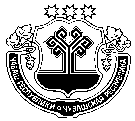 ЧУВАШСКАЯ РЕСПУБЛИКАМАРИИНСКО-ПОСАДСКИЙ РАЙОНАДМИНИСТРАЦИЯЭЛЬБАРУСОВСКОГО СЕЛЬСКОГО ПОСЕЛЕНИЯПОСТАНОВЛЕНИЕ26 марта 2021 № 18 деревня Эльбарусово